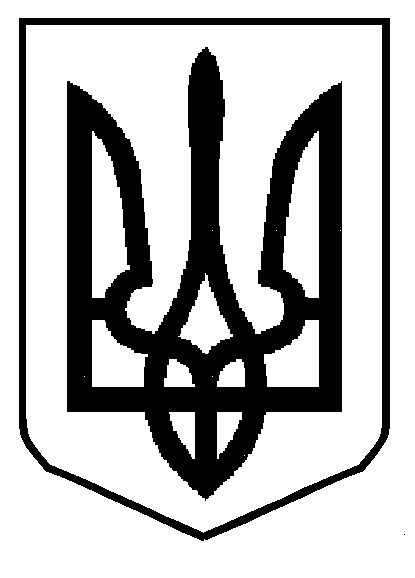 МІНІСТЕРСТВО  ОСВІТИ  І  НАУКИ  УКРАЇНИДЕПАРТАМЕНТ ОСВІТИ І НАУКИ ЛЬВІВСЬКОЇ ОБЛАСНОЇ ДЕРЖАВНОЇ АДМІНІСТРАЦІЇН А К А ЗПро проведення  у 2016/2017 навчальному році ІІ (обласного),І (районних, міських, ОТГ) та шкільних етапівВсеукраїнської дитячо-юнацької військово-патріотичної гри «Сокіл» («Джура»)Відповідно до підпункту 2 пункту 3 Указу Президента України від 12.06.2015 №334 «Про заходи  щодо поліпшення національно-патріотичного виховання дітей та молоді»,  підпункту 5.2.2 пункту 5.2 Заходів щодо реалізації Концепції національно-патріотичного виховання дітей та молоді, затверджених наказом Міністерства освіти і науки України від 16.06.2015 № 641                        «Про затвердження Концепції національно-патріотичного виховання дітей і молоді, Заходів щодо реалізації Концепції національно-патріотичного виховання дітей і молоді та методичних рекомендацій щодо національно-патріотичного виховання у загальноосвітніх навчальних закладах», Положення про Всеукраїнську дитячо-юнацьку військово-патріотичну гру «Сокіл» (Джура»), затвердженого наказом Міністерства освіти і науки, молоді та спорту України від 13.06.2012 № 687, зареєстрованого в Міністерстві юстиції України 03.07.2012 № 1094/21406, наказу Міністерства освіти і науки України від 14.11.2016 № 1363 «Про проведення у 2016/2017 навчальному році Всеукраїнської дитячо-юнацької військово-патріотичної гри «Сокіл» («Джура»), з метою національно-патріотичного виховання дітей та учнівської молодіНАКАЗУЮ:Директору комунального закладу Львівської обласної ради «Львівський обласний Центр краєзнавства, екскурсій і туризму учнівської молоді» М. Набитовичу:Провести у 2016/2017 році ІІ (обласний) етап Всеукраїнської дитячо-юнацької військово-патріотичної гри «Сокіл» («Джура») (далі - гра) у червні 2017 року. Затвердити склад штабу для проведення ІІ (обласного) етапу    Всеукраїнської дитячо-юнацької військово-патріотичної гри «Сокіл» («Джура») (додається). Затвердити склад робочої групи з підготовки Програми ІІ (обласного) етапу Всеукраїнської дитячо-юнацької військово-патріотичної гри «Сокіл» («Джура») (додається). Визначити місце проведення гри.Провести нараду-семінар працівників відділів (управлінь) освіти, відповідальних за національно-патріотичне виховання та проведення гри у районах і містах обласного значення, об’єднаних територіальних громадах (лютий 2017року). Провести семінар-практикум керівників команд (роїв) ІІ (обласного) етапу перед початком гри (червень 2017 року).Організувати підготовку членів таборової старшини та суддівської колегії, у тому числі з представників громадських організацій, воїнів АТО та волонтерів (з числа колишніх учасників гри), для забезпечення виконання програми ІІ етапу гри.Надати методичну та практичну допомогу районам (містам), об’єднаним  територіальним громадам в організації та проведенні гри.Забезпечити участь команди-переможця у ІІІ (Всеукраїнському) етапі гри  у м. Харкові (серпень 2017 року).Керівникам органів управління освітою районів і міст обласного значення, об’єднаних територіальних громад:Забезпечити інформування навчальних закладів про проведення гри. Провести необхідну організаційну роботу щодо своєчасної підготовки  до проведення гри у навчальних закладах району (міста), об’єднаних територіальних громадах.Сприяти співпраці керівників навчальних закладів з громадськими організаціями у підготовці та проведенні гри.Рекомендувати директорам шкіл провести педагогічні ради на тему «Основні засади Всеукраїнської дитячо-юнацької військово-патріотичної  гри «Сокіл» («Джура») та її упровадження у загальноосвітніх навчальних закладах»  (лютий 2017 року).Створити штаби: районні (міські), об’єднані територіальні громади для проведення І етапу гри до 10 грудня 2016 року.Організувати підготовку членів таборової старшини та суддівської колегії, у тому числі з представників громадських організацій, воїнів АТО та волонтерів, для забезпечення виконання програми І етапу гри.Провести етапи гри «Сокіл» («Джура»): шкільні упродовж квітня 2017 року; І (районні, міські, ОТГ) упродовж травня 2017 року (3-5 днів).Подати у комунальний заклад Львівської обласної ради «Львівський обласний Центр краєзнавства, екскурсій і туризму учнівської молоді» звіт про проведення І етапу гри до 5 червня 2017 року за формою, що додається.Забезпечити участь команд-переможців у ІІ (обласному) етапі гри.Контроль за виконанням наказу залишаю за собою.Директор                                                                            Л. С. МандзійЗавізувалиНачальник управління  департаменту освіти і науки                                                                          С.І. КнишикЗаступник начальника відділудепартаменту освіти і науки                                                                               Л.І. СолтисГоловний спеціаліст відділу департаменту освіти і науки                                                                           Ю.В. СавчинДиректор комунального закладу Львівської обласної ради «Львівський обласний Центр краєзнавства, екскурсій і туризму учнівської молоді»                           М.В. Набитович01.12.2016 р.Львів№ 07-01/566